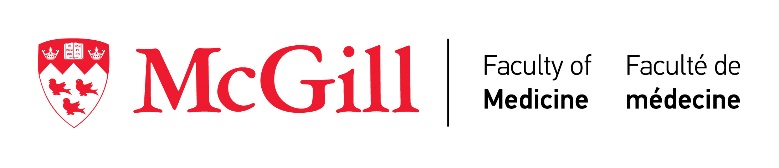 La Faculté de médecine de l’Université McGill lance un appel à candidatures pour le poste de :Directeur ou directrice – École des sciences de la communication humaineL’Université McGill sollicite des candidatures de scientifiques afin de pourvoir le poste de directeur ou de directrice de l’École des sciences de la communication humaine. L’École se consacre à l’excellence en recherche et en enseignement clinique et offre le plus ancien programme de recherche doctorale en sciences de la communication humaine au Canada. Un corps professoral composé de 14 membres à temps plein, 10 membres à temps partiel et associés ainsi que de nombreux enseignants cliniciens assure la formation clinique à la maîtrise en orthophonie (programme de deux ans accueillant environ 30 étudiants par année) et la formation en recherche au doctorat et au postdoctorat (environ 23 étudiants). Les membres du corps professoral de l’École ont établi des liens de collaboration avec des départements et instituts mcgillois très variés (psychologie, linguistique, neurosciences, otorhinolaryngologie, génie biomédical, épidémiologie, Institut neurologique de Montréal), ainsi qu’avec d’autres universités montréalaises, et collaborent à des projets de recherche à l’échelle nationale et internationale. Au cours des dernières années, l’École a joué un rôle pivot dans l’établissement et la direction d’un centre de recherche de calibre mondial, le Centre de recherche sur le cerveau, le langage et la musique (www.crblm.ca). L’École est située au cœur du campus de l’Université McGill au centre-ville de Montréal, une ville multilingue et dynamique.Le directeur ou la directrice occupera un poste professoral permanent au rang de professeur agrégé ou titulaire. La personne choisie sera responsable de l’orientation de la mission d’éducation des programmes cliniques et de recherche, ainsi que de l’établissement des priorités scientifiques et des objectifs de l’École. Une feuille de route marquée de succès et d’excellence en matière de recherche et de direction d’équipe est exigée. Un doctorat ou un grade équivalent dans un domaine lié aux sciences de la communication humaine est exigé et une expérience dans les professions de la santé est souhaitable.La maîtrise du français n’est pas essentielle, mais sera considérée comme un atout. Le salaire est négociable et sera établi en fonction des compétences et de l’expérience.SOUMISSION DE CANDIDATURE Les personnes intéressées doivent soumettre leur candidature en ligne à l’adresse suivante : http://www.mcgill.ca/medicine-academic/positionsavailable Les dossiers de candidature doivent inclure les documents suivants : - 	une lettre de présentation et un curriculum vitæ (en un seul document PDF)- 	un énoncé de recherche (si des documents supplémentaires sont nécessaires, les regrouper en un seul document PDF) -	le nom et les coordonnées de trois personnes prêtes à fournir des référencesLes candidatures doivent être envoyées dans les 30 jours suivant la date du présent affichage. 